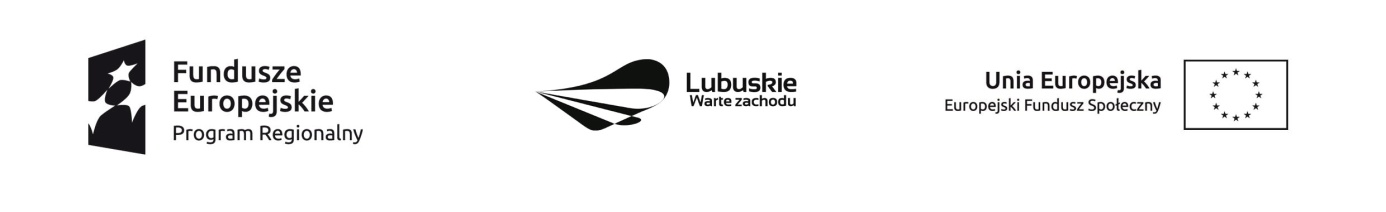         Krosno Odrzańskie, 3.01.2020 r.Ogłoszenie	Dyrektor Powiatowego Centrum Pomocy Rodzinie w Krośnie Odrzańskim informuje, że w wyniku zakończonego naboru ofert zgodnego z Zapytaniem ofertowym nr 6/RPO/2019 na wynajem sali podczas balu karnawałowego dla 100 osób w dniu 25.01.2020 r. w ramach projektu pn. „Integracja – droga              do zmian” wybrano najkorzystniejszą ofertę złożoną przez Wykonawcę:Gubiński Dom Kultury z siedzibą przy ul. Westerplatte 14, 66-620 Gubin, NIP: 9261531356za kwotę brutto: 1 845,00 zł (słownie: jeden tysiąc osiemset czterdzieści pięć złotych 00/100)Uzasadnienie: Wybrana oferta spełnia wymogi formalne i prawne zawarte w treści ogłoszenia. Wydatek mieści                  się w środkach finansowych zaplanowanych na realizację usługi.   							                  Dyrektor				           Powiatowego Centrum Pomocy Rodzinie w Krośnie Odrzańskim							      Monika Grek-Piekarska